Publicado en Guadalajara, Jalisco el 20/10/2023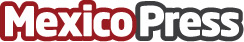 Conociendo el gas lp ¿qué es y para qué sirve?La empresa distribuidora de gas, Gas Perla, basada en un artículo del sitio web UnoTv sobre el gas lp, menciona la composición de este y como se obtiene, así como sus característicasDatos de contacto:Julia ObispoGas Perla81 1915 2115Nota de prensa publicada en: https://www.mexicopress.com.mx/conociendo-el-gas-lp-que-es-y-para-que-sirve_1 Categorías: Nacional Ecología Jalisco Industria Automotriz Sector Energético http://www.mexicopress.com.mx